OBJECTIVE            To acquire a challenging position in a dynamic environment that demands my efforts and skills to entertain and it gives me the wide opportunity to learn and grow.pROFESSIONAl experienceOne year worked as an Accountant in FRIENDS DIESEL WORKS (TATA AUTHORISED SERVICE CENTRE) kerala , india  From August 2014 to August 2015. One year worked as a Showroom Manager in KINGSTON INTERNATIONAL kerala, India at the period of July 2013 to July 2014.Purchasing product from different suppliersUpdating current trend in furniture fieldChecking and processing BillsAccounts management.Managing the  employeesConduct the business development offers & programsEDUCATIONAL QUALIFICATIONMBA (HR & Finance) from Kerala University (UAE Embassy attested)BBA (Bachelor of Business Administration) from University of Calicut                                       HSE (Higher Secondary Education) from Kerala State Board                                         SSLC (Secondary School Living Certificate ) from Kerala State Board                                          LINGUISTIC ABILITYTo speak	: English, Malayalam ,Tamil.To read	: English, Malayalam, Hindi.To write	: English, Malayalam, Hindi.PERSONAL PROFILEGender					:	MaleDate of Birth			:	17.11.1990Marital status			:	SingleMother Tongue			:	Malayalam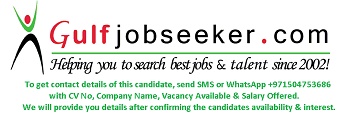      Gulfjobseeker.com CV No: 1517154